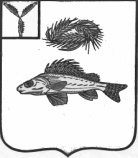 СОВЕТ                                                                                                      МИУССКОГО МУНИЦИПАЛЬНОГО ОБРАЗОВАНИЯ                  ЕРШОВСКОГО МУНИЦИПАЛЬНОГО РАЙОНА                                     САРАТОВСКОЙ ОБЛАСТИРЕШЕНИЕот 12.08.2021г.                                     № 41-111ОБ УТВЕРЖДЕНИИ ПОРЯДКА ОПРЕДЕЛЕНИЯ ЦЕНЫ                        ЗЕМЕЛЬНЫХ УЧАСТКОВ, НАХОДЯЩИХСЯ В МУНИЦИПАЛЬНОЙ СОБСТВЕННОСТИ, И ЗЕМЕЛЬНЫХ УЧАСТКОВ, ГОСУДАРСТВЕННАЯ СОБСТВЕННОСТЬ НА КОТОРЫЕ НЕ РАЗГРАНИЧЕНА, НА ТЕРРИТОРИИ МИУССКОГО МУНИЦИПАЛЬНОГО ОБРАЗОВАНИЯ ЕРШОВСКОГО МУНИЦИПАЛЬНОГО РАЙОНА САРАТОВСКОЙ ОБЛАСТИ  ПРИ ЗАКЛЮЧЕНИИ ДОГОВОРОВ КУПЛИ-ПРОДАЖИБЕЗ ПРОВЕДЕНИЯ ТОРГОВВ соответствии с пунктом 2 статьи 39.4 Земельного кодекса Российской Федерации, Уставом Миусского муниципального образования Ершовского муниципального района Саратовской области, Совет Миусского муниципального образования Ершовского муниципального района Саратовской области РЕШИЛ:1. Утвердить прилагаемый Порядок определения цены земельных участков, находящихся в муниципальной собственности, и земельных участков, государственная собственность на которые не разграничена, на территории Миусского муниципального образования Ершовского муниципального района Саратовской области при заключении договоров купли-продажи без проведения торгов.2. Настоящее решение вступает в силу после официального обнародования.Глава Миусского                                                                                           муниципального образования                                                       А.А. КузьминовУтвержденрешениемСовета Миусского МО ЕМРот 12.08.2021 г. № 41-111ПОРЯДОКОПРЕДЕЛЕНИЯ ЦЕНЫ ЗЕМЕЛЬНЫХ УЧАСТКОВ, НАХОДЯЩИХСЯВ МУНИЦИПАЛЬНОЙ СОБСТВЕННОСТИ, И ЗЕМЕЛЬНЫХ УЧАСТКОВ,ГОСУДАРСТВЕННАЯ СОБСТВЕННОСТЬ НА КОТОРЫЕ НЕ РАЗГРАНИЧЕНА,НАХОДЯЩИХСЯ НА ТЕРРИТОРИИ МИУССКОГО МУНИЦИПАЛЬНОГО ОБРАЗОВАНИЯ ЕРШОВСКОГО МУНИЦИПАЛЬНОГО РАЙОНА САРАТОВСКОЙ ОБЛАСТИ, ПРИ ЗАКЛЮЧЕНИИ ДОГОВОРОВ КУПЛИ-ПРОДАЖИ БЕЗ ПРОВЕДЕНИЯ ТОРГОВ1. Настоящий Порядок определяет цену земельных участков, находящихся в муниципальной собственности, и земельных участков, государственная собственность на которые не разграничена, на территории Миусского муниципального образования Ершовского муниципального района Саратовской области при заключении договоров купли-продажи без проведения торгов, если иное не установлено федеральными законами.2. Цена при продаже земельных участков, находящихся в муниципальной собственности, и земельных участков, государственная собственность на которые не разграничена, на территории Миусского муниципального образования Ершовского муниципального района Саратовской области при заключении договоров купли-продажи без проведения торгов определяется как произведение кадастровой стоимости земельного участка и процентной ставки кадастровой стоимости земельного участка. Процентная ставка кадастровой стоимости земельного участка устанавливается решением Совета Миусского муниципального образования Ершовского муниципального района Саратовской области.3. Если кадастровая стоимость земельного участка на дату заключения договора купли-продажи не установлена, то цена земельных участков, находящихся в муниципальной собственности, и земельных участков, государственная собственность на которые не разграничена, на территории Миусского муниципального образования Ершовского муниципального района Саратовской области определяется в соответствии с Федеральным законом от 29.07.98 N 135-ФЗ "Об оценочной деятельности в Российской Федерации".